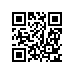 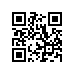 02.03.2017 							№6.18.1-05/0203-07О переводе студентов образовательной программы «Экономика» факультета экономики НИУ ВШЭ – Нижний Новгород с платного обучения на бесплатноеПРИКАЗЫВАЮ:Перевести Коган Наталью Евгеньевну, студента 2 курса образовательной программы «Экономика», направления подготовки 38.03.01 Экономика, факультета экономики НИУ ВШЭ – Нижний Новгород, очной формы обучения, обучающегося на месте по договорам об оказании платных образовательных услуг, на место, финансируемое за счет субсидий из федерального бюджета на выполнение государственного задания с 10.01.2017.Перевести Малышеву Арину Сергеевну, студента 2 курса образовательной программы «Экономика», направления подготовки 38.03.01 Экономика, факультета экономики НИУ ВШЭ – Нижний Новгород, очной формы обучения, обучающегося на месте по договорам об оказании платных образовательных услуг, на место, финансируемое за счет субсидий из федерального бюджета на выполнение государственного задания с 10.01.2017.Основание: протокол заседания комиссии НИУ ВШЭ – Нижний Новгород по работе со студентами и аспирантами от 10.02.2017 №. 8.1.6.18-04/03Проректор                                                                                                        С.Ю. Рощин